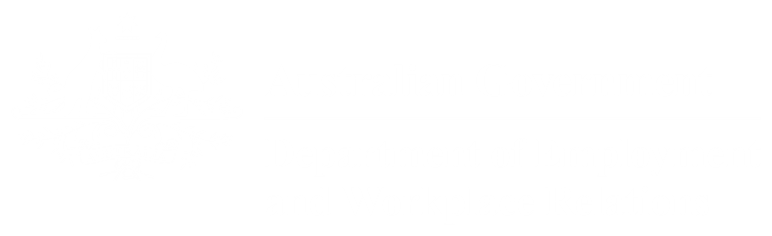 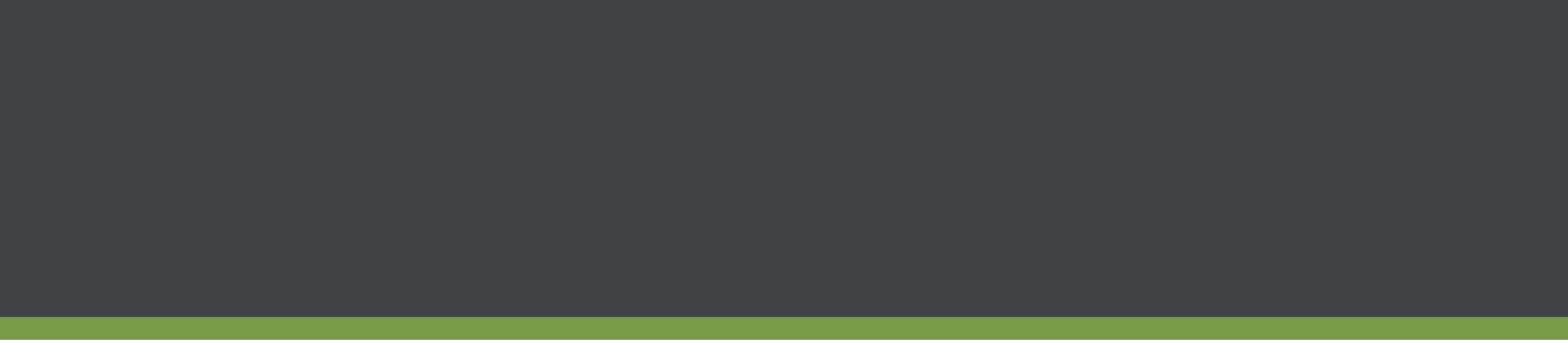 Pilot 2 - Skills Assessment Opportunities for MigrantsEligible OccupationsUpdated: 17 June 2022ANZSCO codePilot 2 - Eligible OccupationsAssessing Authority421111Child Care Worker (Group Leader specialisation)ACECQAAustralian Children’s Education & Care Quality Authority 135112ICT Project ManagerACSAustralian Computer Society Incorporated261211Multimedia SpecialistACSAustralian Computer Society Incorporated261312Developer ProgrammerACSAustralian Computer Society Incorporated261313Software EngineerACSAustralian Computer Society Incorporated261399Software and Applications Programmers necACSAustralian Computer Society Incorporated262112ICT Security SpecialistACSAustralian Computer Society Incorporated254499Registered Nurses necANMACAustralian Nursing & Midwifery Accreditation Council Limited411411Enrolled NurseANMACAustralian Nursing & Midwifery Accreditation Council Limited251511Hospital PharmacistAPharmC Australian Pharmacy Council Limited251513Retail PharmacistAPharmC Australian Pharmacy Council Limited251214SonographerASMIRTAustralian Society of Medical Imaging and Radiation Therapy221111Accountant (General)CAANZ, CPAA, IPAChartered Accountants Australia and New Zealand CPA Australia Ltd Institute of Public Accountants Ltd 221112Management AccountantCAANZ, CPAA, IPAChartered Accountants Australia and New Zealand CPA Australia Ltd Institute of Public Accountants Ltd 221113Taxation AccountantCAANZ, CPAA, IPAChartered Accountants Australia and New Zealand CPA Australia Ltd Institute of Public Accountants Ltd 221213External AuditorCAANZ, CPAA, IPAChartered Accountants Australia and New Zealand CPA Australia Ltd Institute of Public Accountants Ltd 233211Civil EngineerEAThe Institution of Engineers Australia 233212Geotechnical EngineerEAThe Institution of Engineers Australia 233214Structural EngineerEAThe Institution of Engineers Australia 233215Transport EngineerEAThe Institution of Engineers Australia 233311Electrical EngineerEAThe Institution of Engineers Australia 233512Mechanical EngineerEAThe Institution of Engineers Australia 233611Mining Engineer (excluding Petroleum)EAThe Institution of Engineers Australia 233612Petroleum EngineerEAThe Institution of Engineers Australia 252712Speech PathologistSPAThe Speech Pathology Association of Australia Limited 232212SurveyorSSSISurveying and Spatial Sciences Institute322211Sheetmetal Trades WorkerTRATrades Recognition Australia322311Metal FabricatorTRATrades Recognition Australia322312Pressure WelderTRATrades Recognition Australia322313Welder (First Class)TRATrades Recognition Australia323111Aircraft Maintenance Engineer (Avionics)TRATrades Recognition Australia323112Aircraft Maintenance Engineer (Mechanical)TRATrades Recognition Australia323113Aircraft Maintenance Engineer (Structures)TRATrades Recognition Australia323313LocksmithTRATrades Recognition Australia341111Electrician (General)TRATrades Recognition Australia341112Electrician (Special Class)TRATrades Recognition Australia351111BakerTRATrades Recognition Australia351112PastrycookTRATrades Recognition Australia351211Butcher or Smallgoods MakerTRATrades Recognition Australia351311ChefTRATrades Recognition Australia351411CookTRATrades Recognition Australia362212ArboristTRATrades Recognition Australia362213Landscape GardenerTRATrades Recognition Australia132111Corporate Services ManagerVETASSESSVocational Education and Training Assessment Services  139914Quality Assurance ManagerVETASSESSVocational Education and Training Assessment Services  221214Internal AuditorVETASSESSVocational Education and Training Assessment Services  232611Urban and Regional PlannerVETASSESSVocational Education and Training Assessment Services  234111Agricultural ConsultantVETASSESSVocational Education and Training Assessment Services  234112Agricultural ScientistVETASSESSVocational Education and Training Assessment Services  251412OrthoptistVETASSESSVocational Education and Training Assessment Services  361211ShearerVETASSESSVocational Education and Training Assessment Services  